ОТЧЁТО ПЕРВОПРОХОЖДЕНИИ НА ВЕРШИНУ ЗВЕЗДНЫЙ ПО ПРАВОЙ ЧАСТИ СЕВЕРО-ВОСТОЧНОЙ СТЕНЫ _6А_КАТЕГОРИИ СЛОЖНОСТИ  КОМАНДОЙ  КРАСНОЯРСКОГО КРАЯ (REDFOXTEAM) ЗА ПЕРИОД с 11 по 14 ОКТЯБРЯ 2019 г2019 гI. ПАСПОРТ ВОСХОЖДЕНИЯII. ОПИСАНИЕ ВОСХОЖДЕНИЯ1. Характеристика объекта восхождения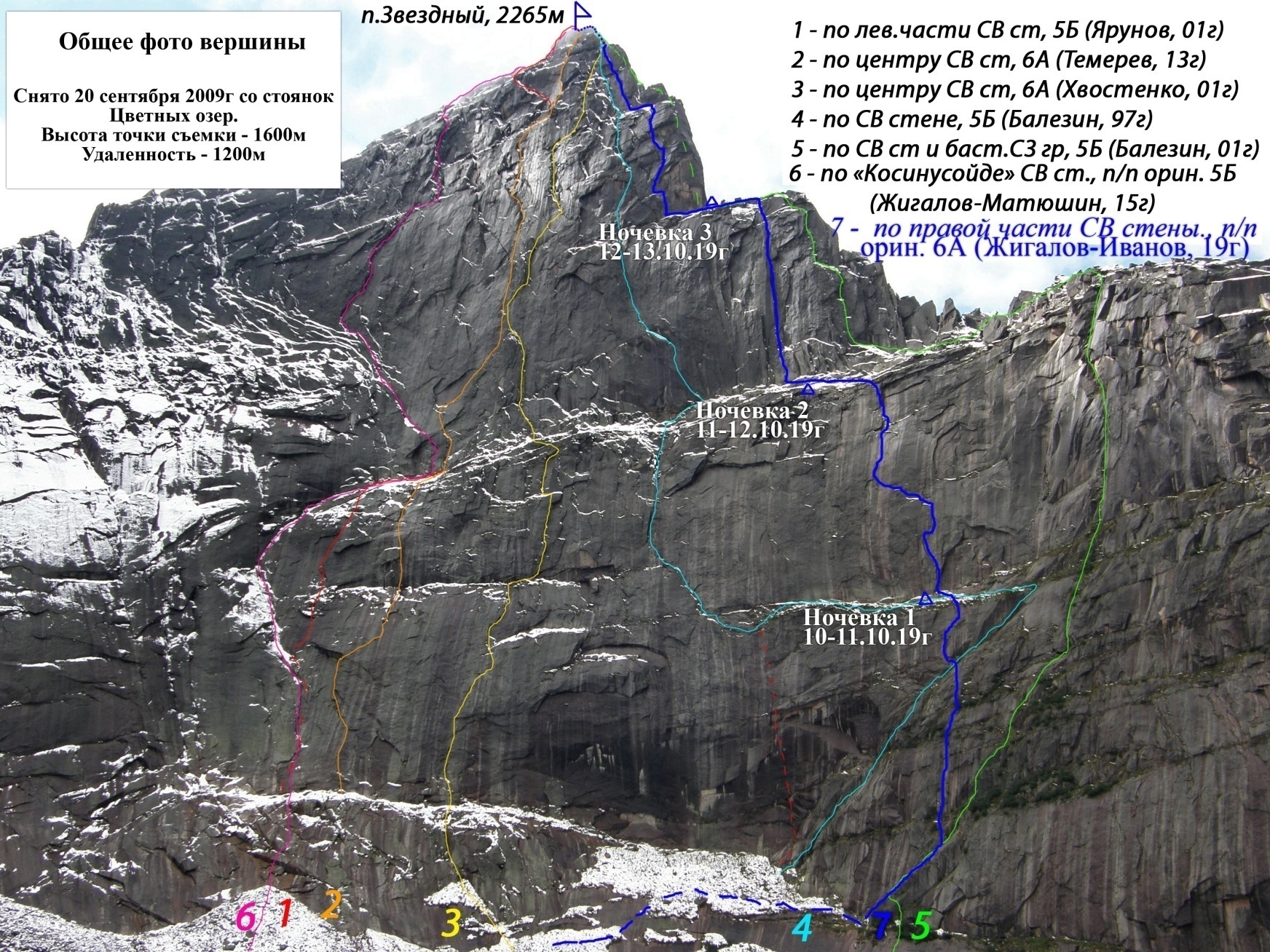 1.2. Фото профиля маршрута 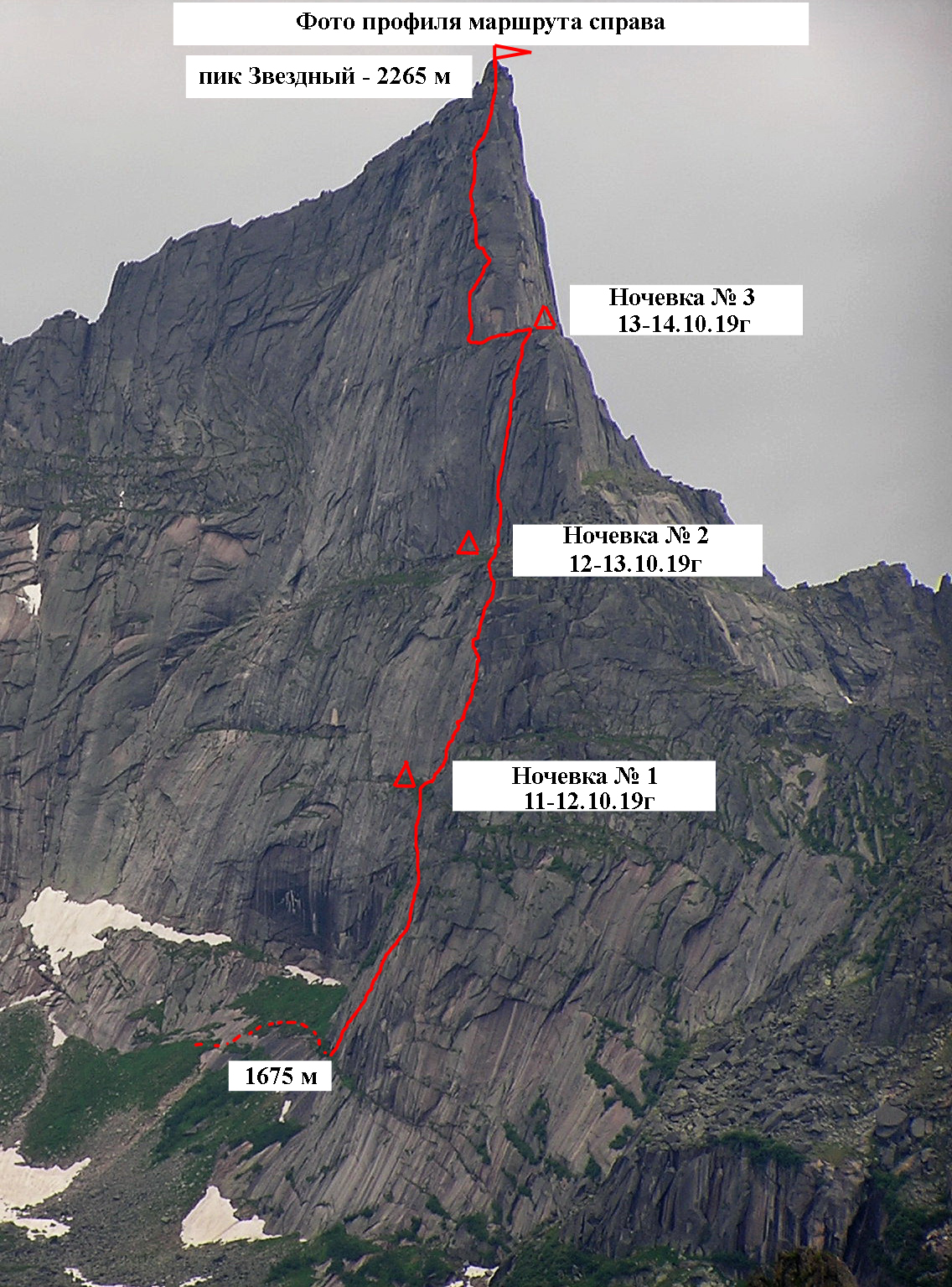 1.3. Рисованный профиль маршрута 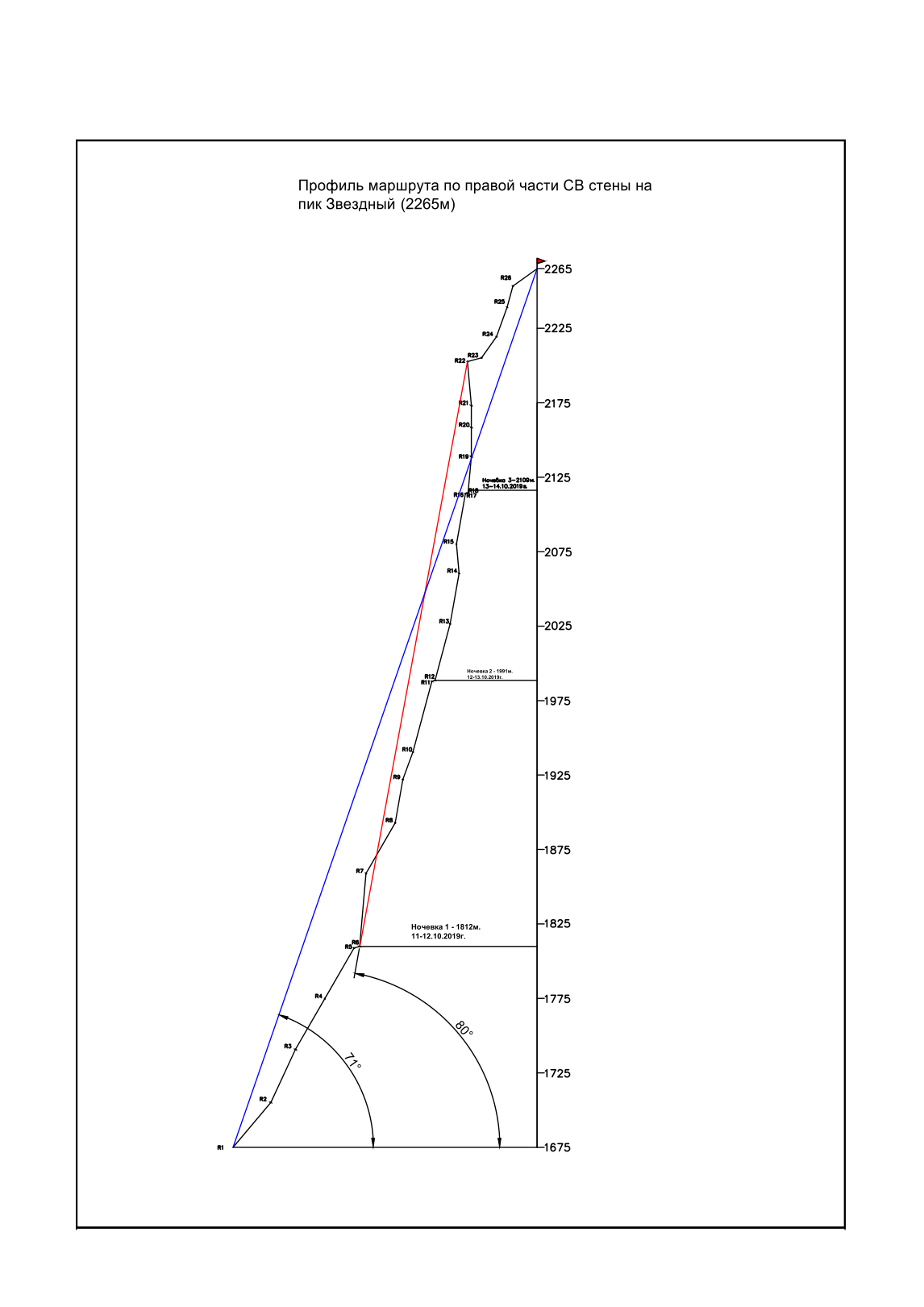 1.4. Фотопанорама района с указанием наименований вершин, их высот и перевалов 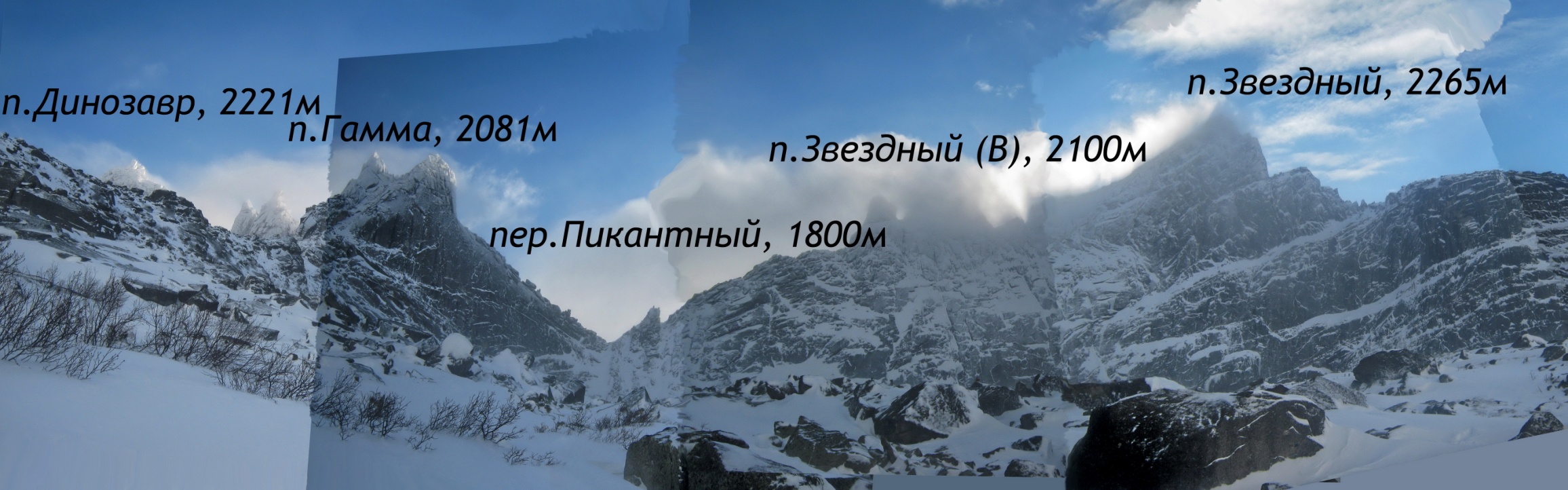 1.5.  Карта района масштаба не более 1:80000, картосхема объекта восхождения. 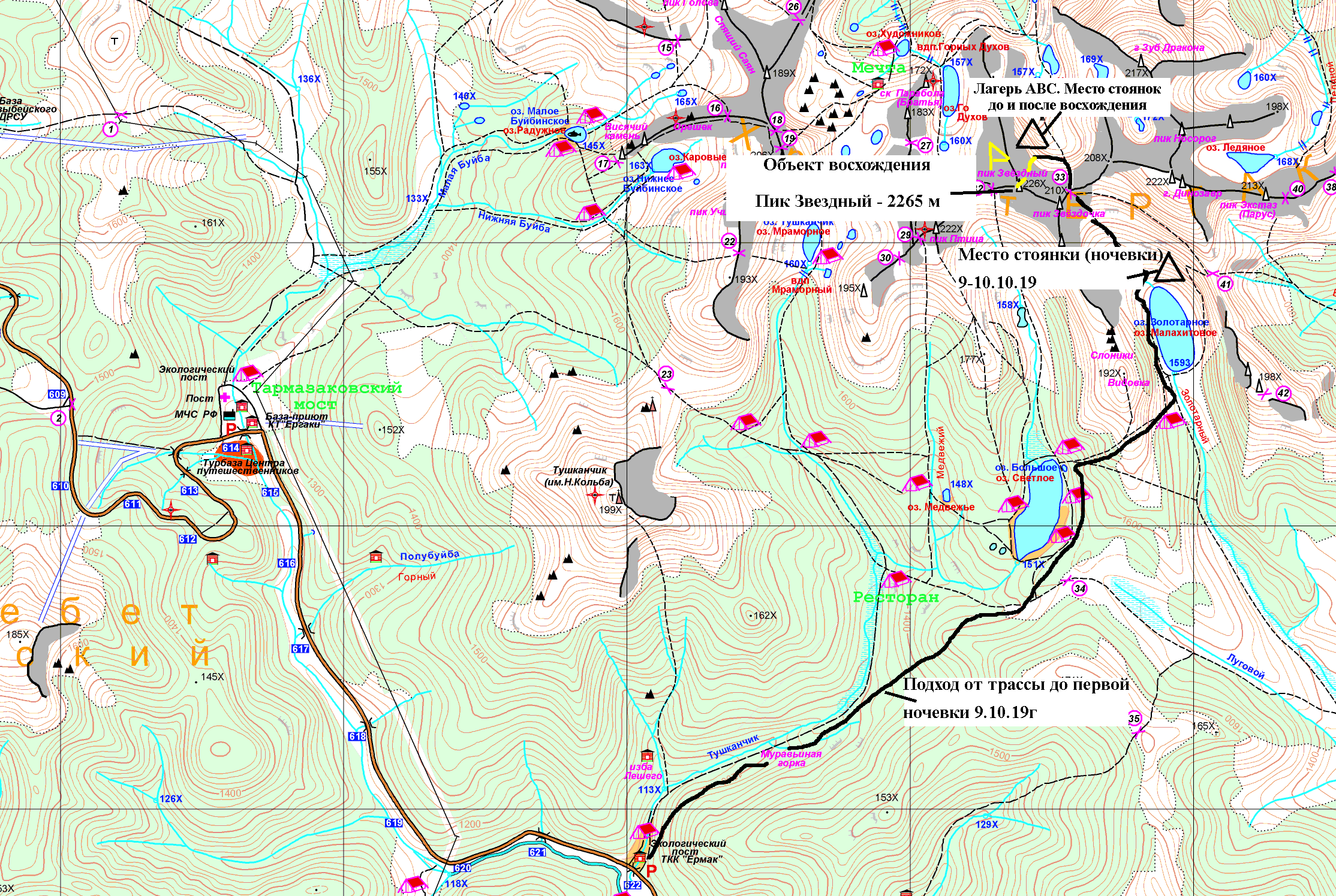 2. Характеристика маршрута 2.1. Техническая фотография маршрута 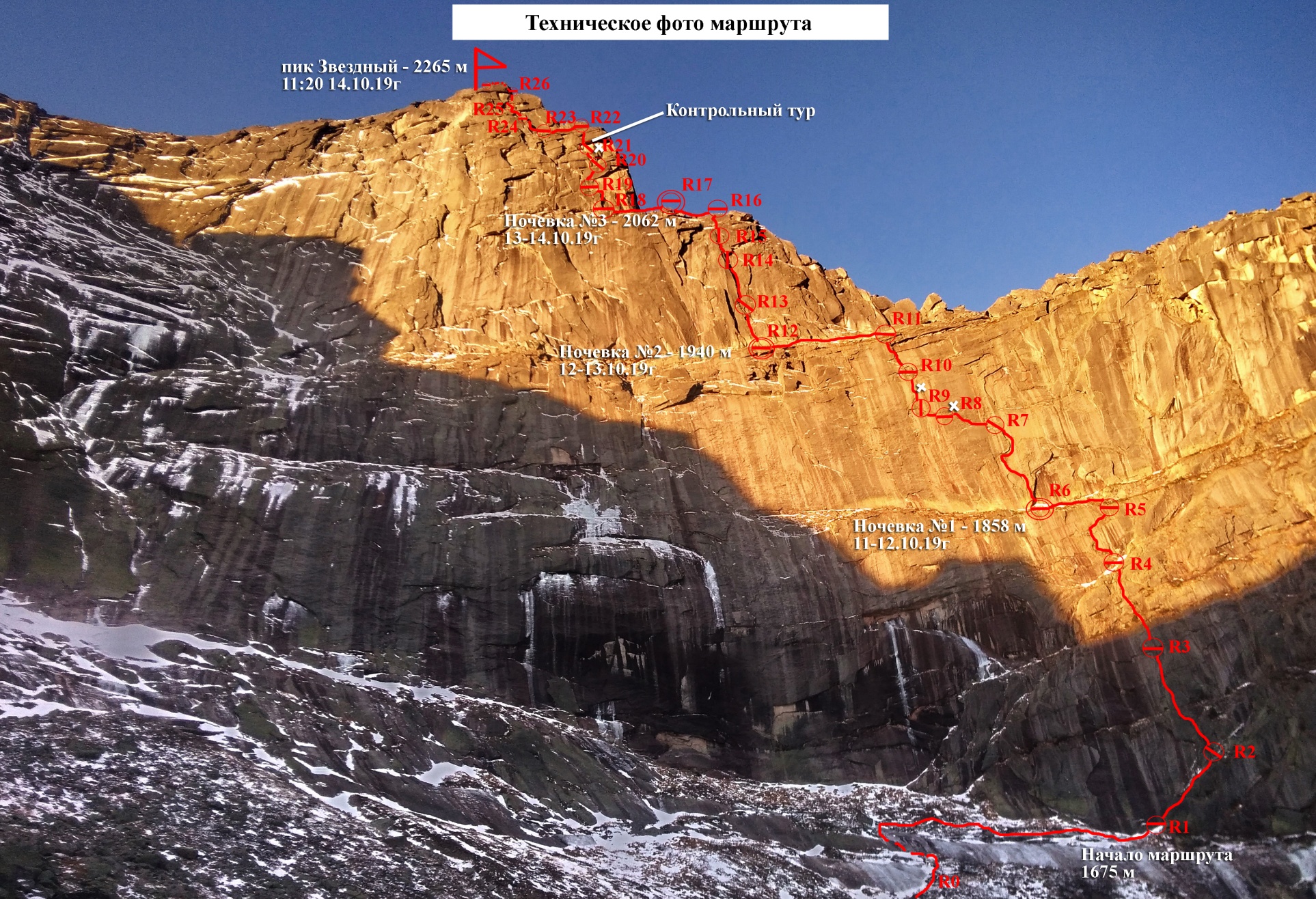 2.3.  Схема маршрута в символах УИАА, выполненная в масштабе М 1:2000 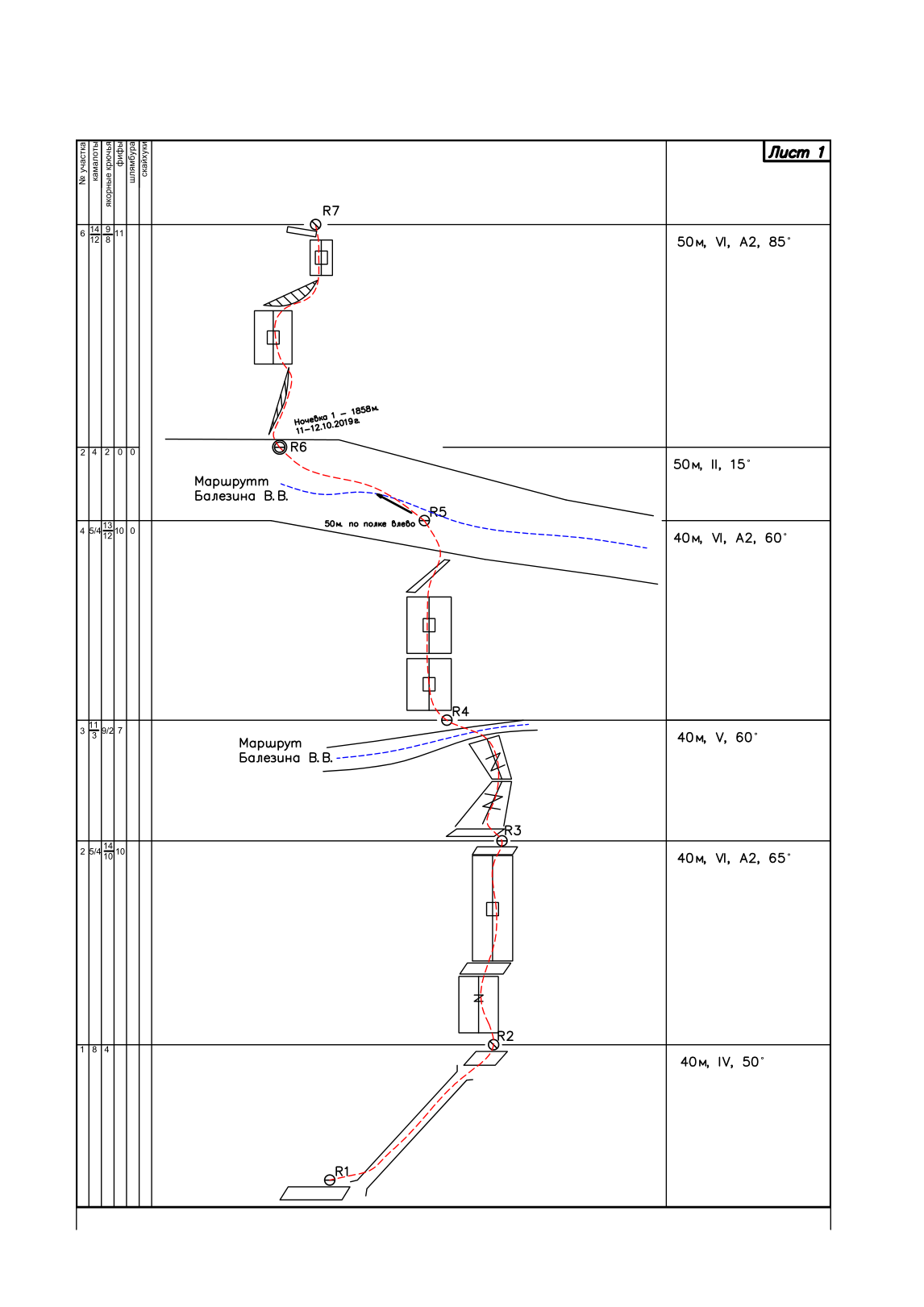 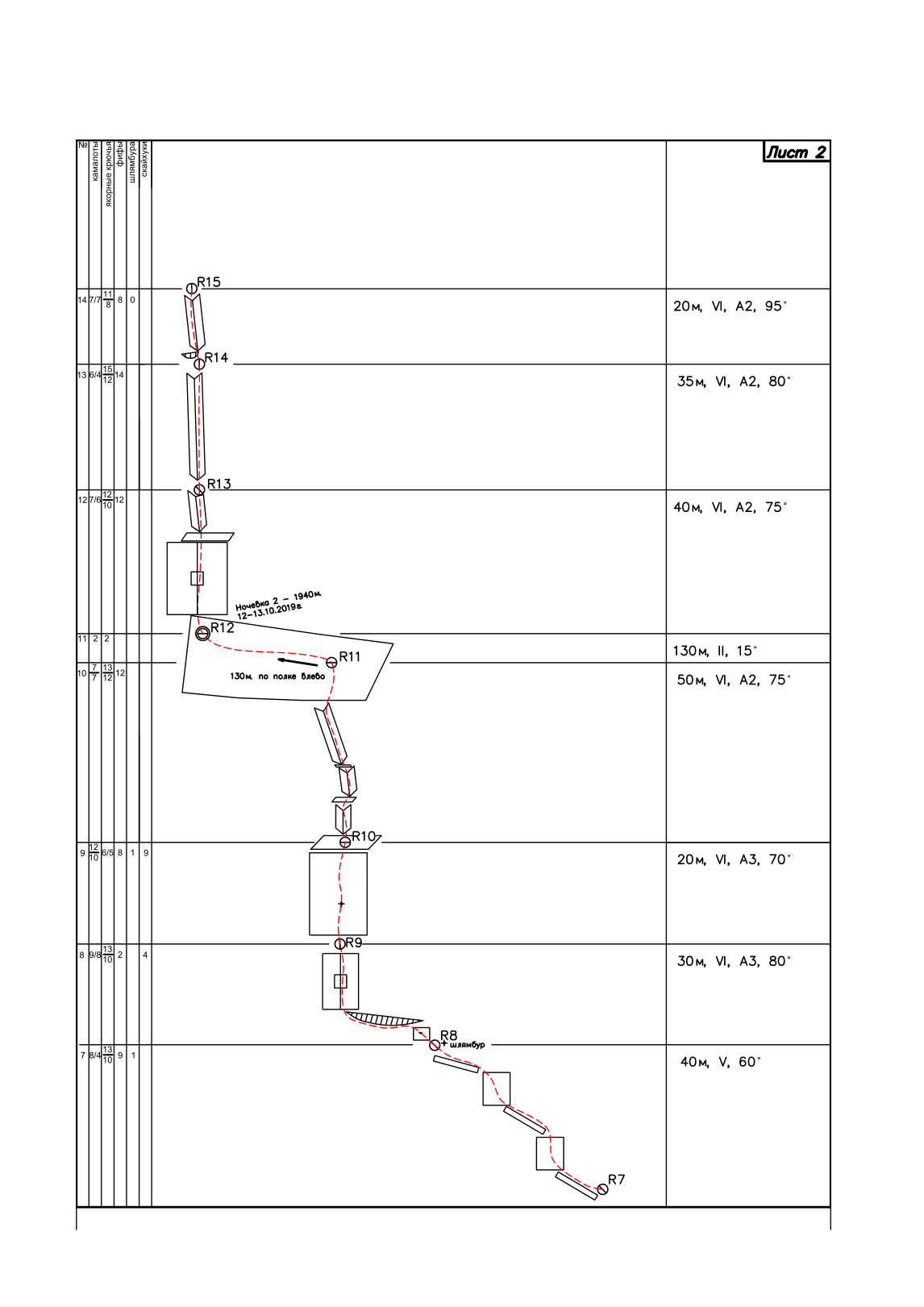 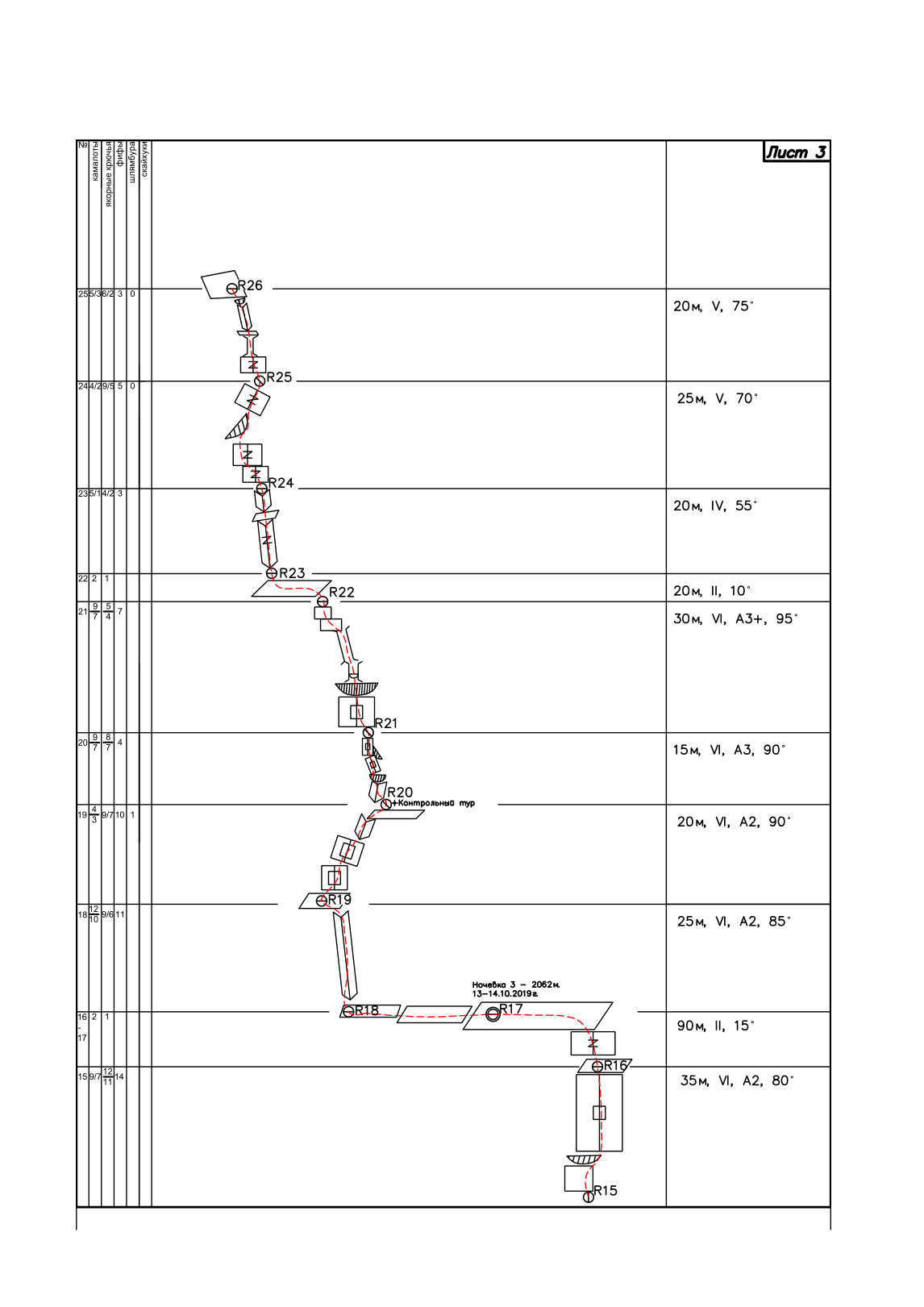 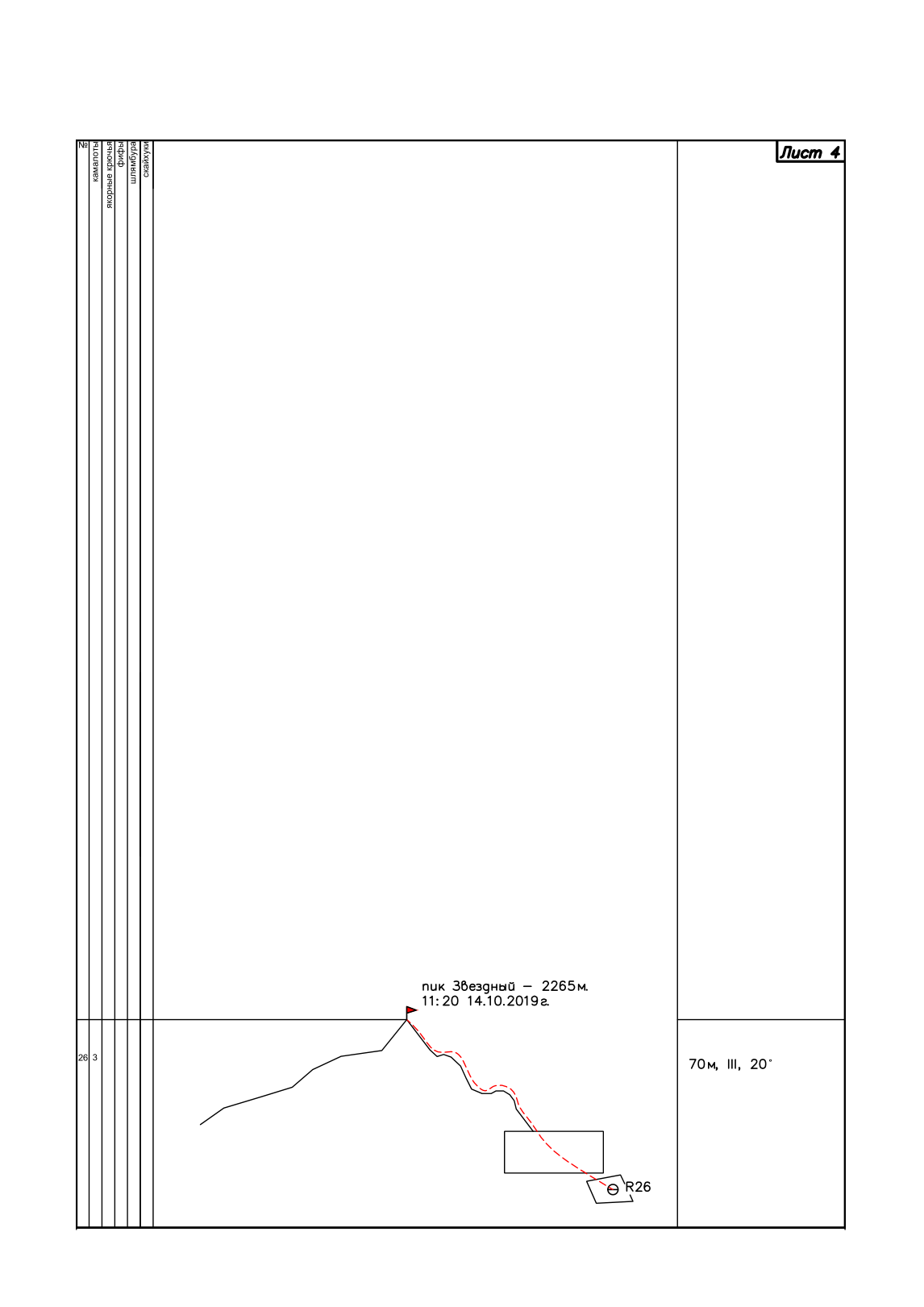 3. Характеристика действий команды3.1 Краткое описание прохождения маршрута. 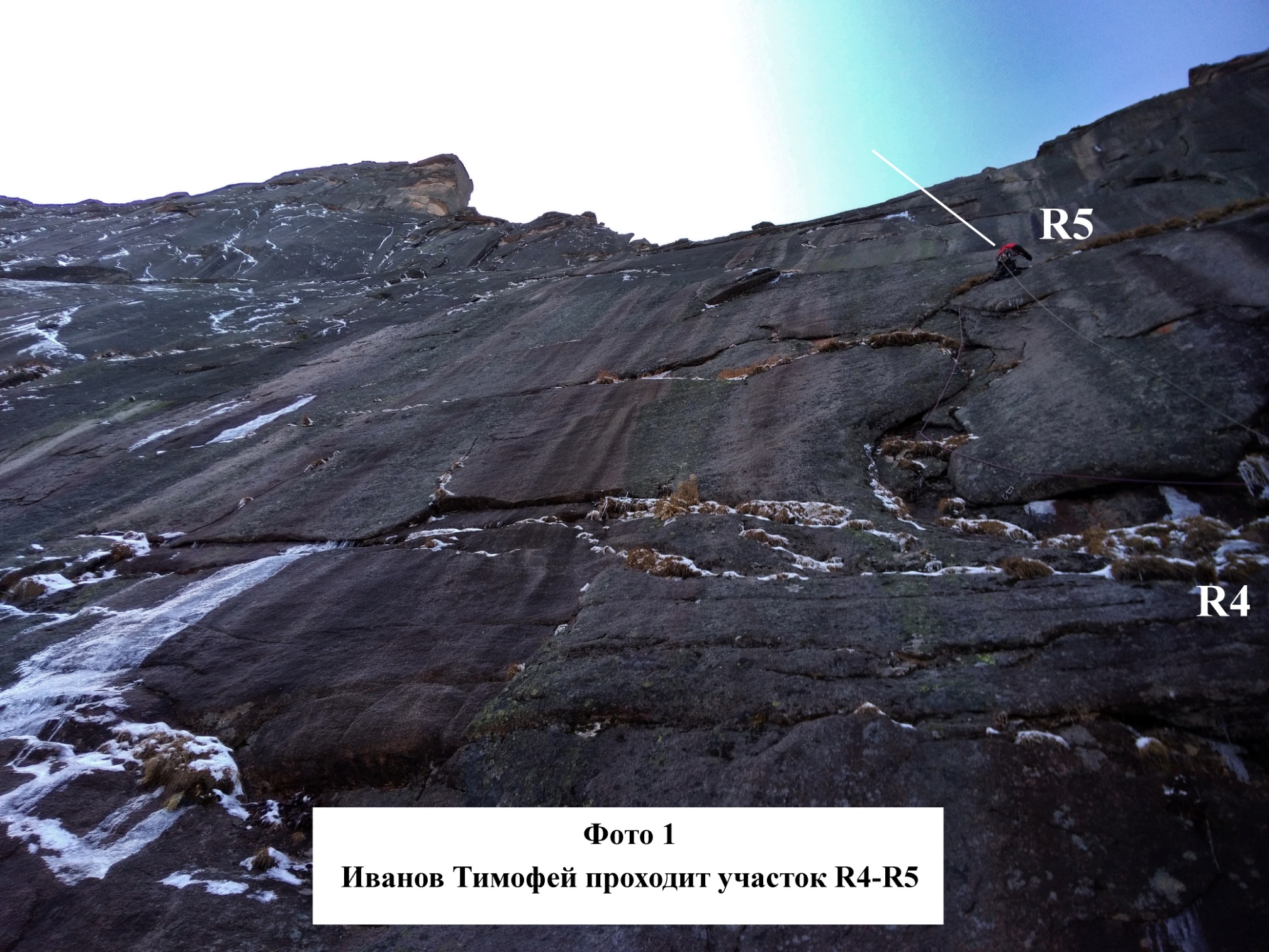 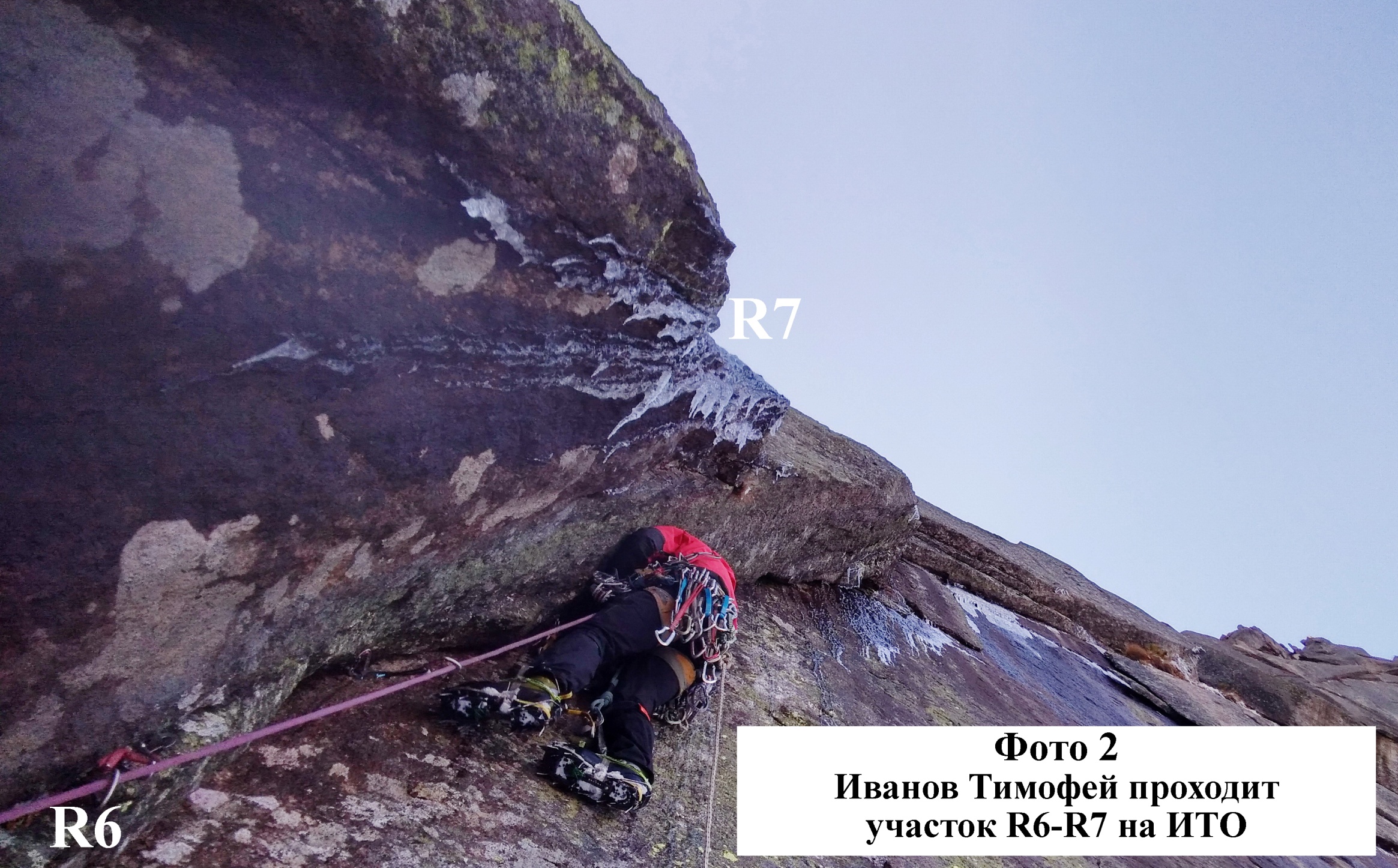 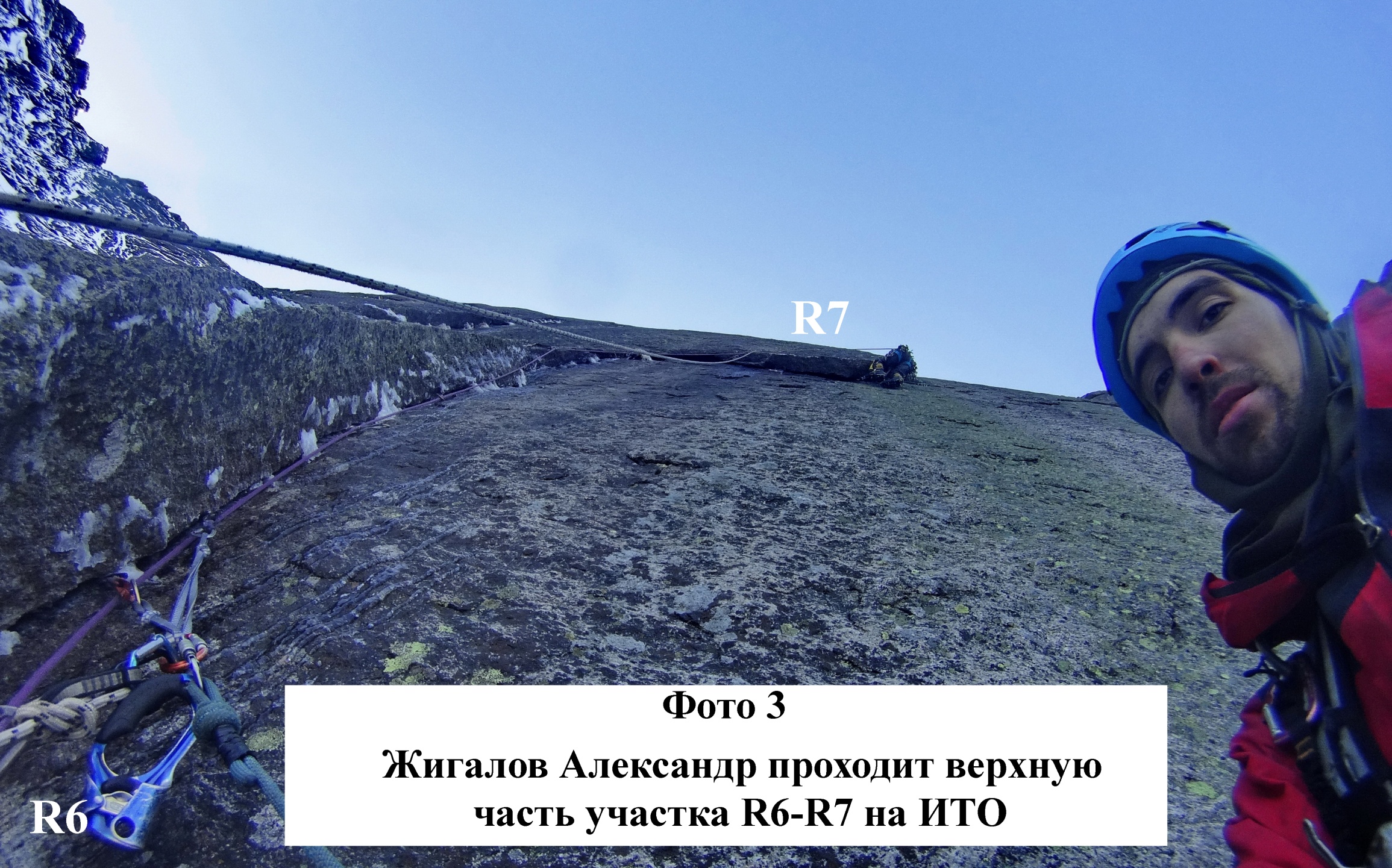 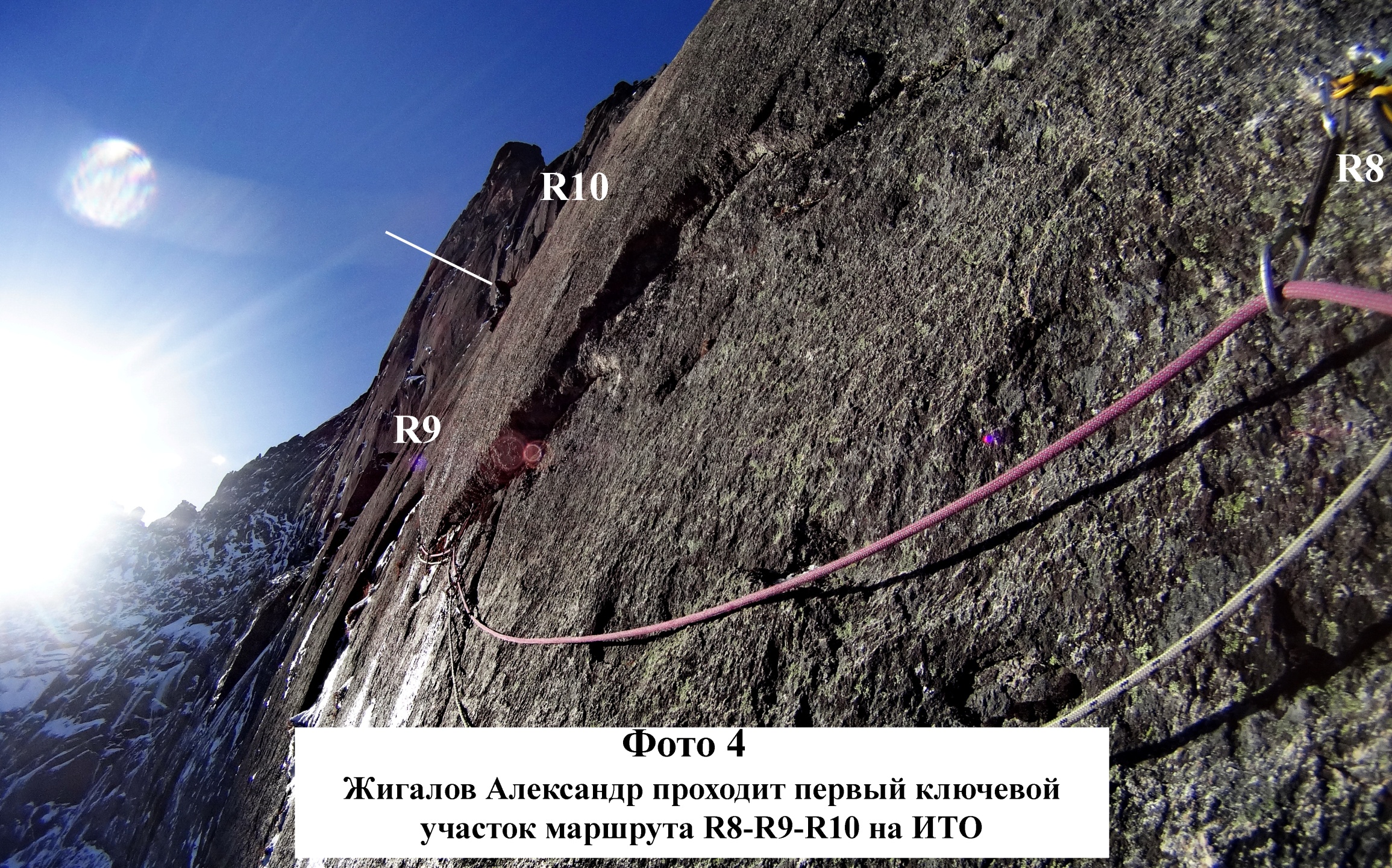 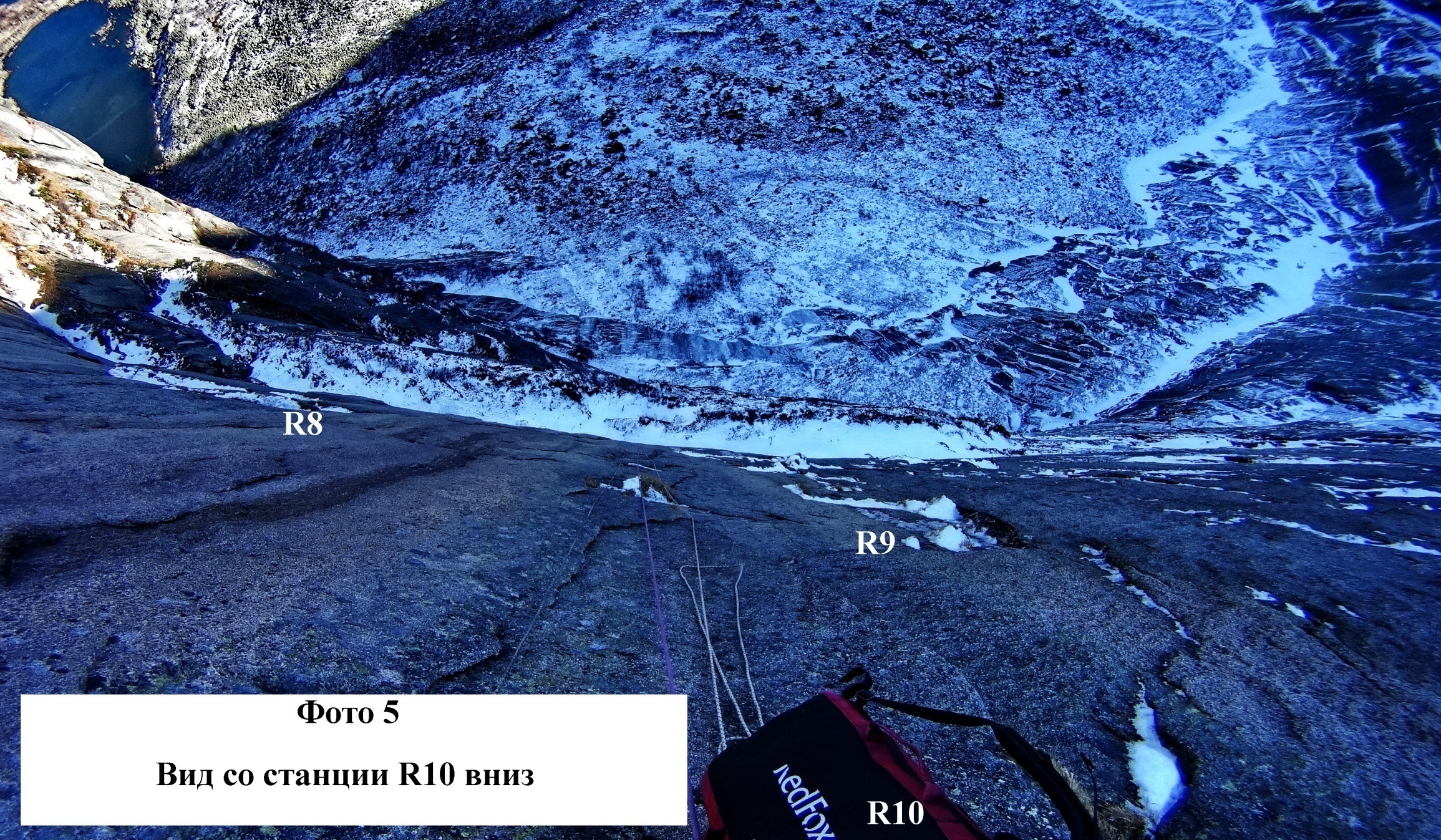 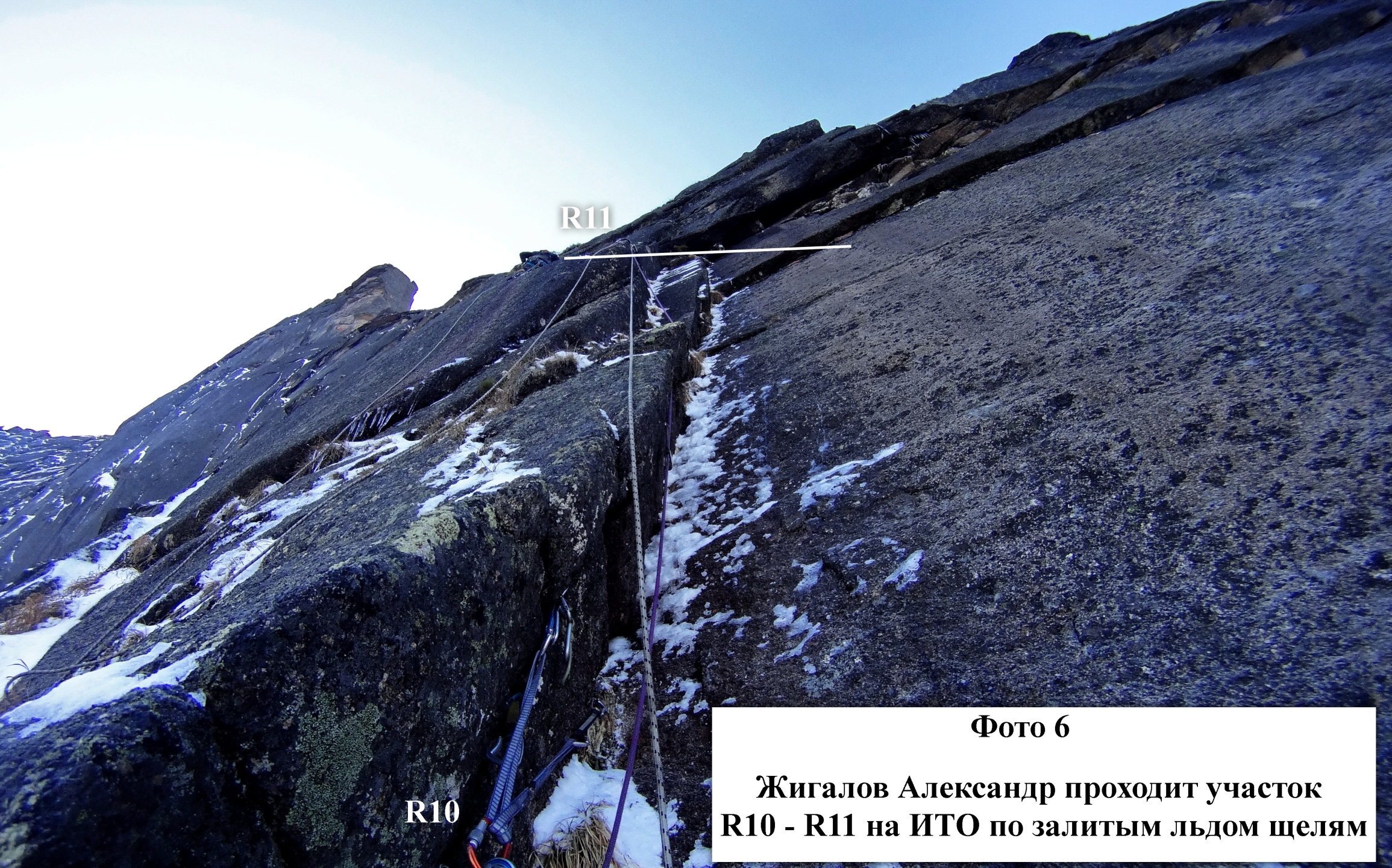 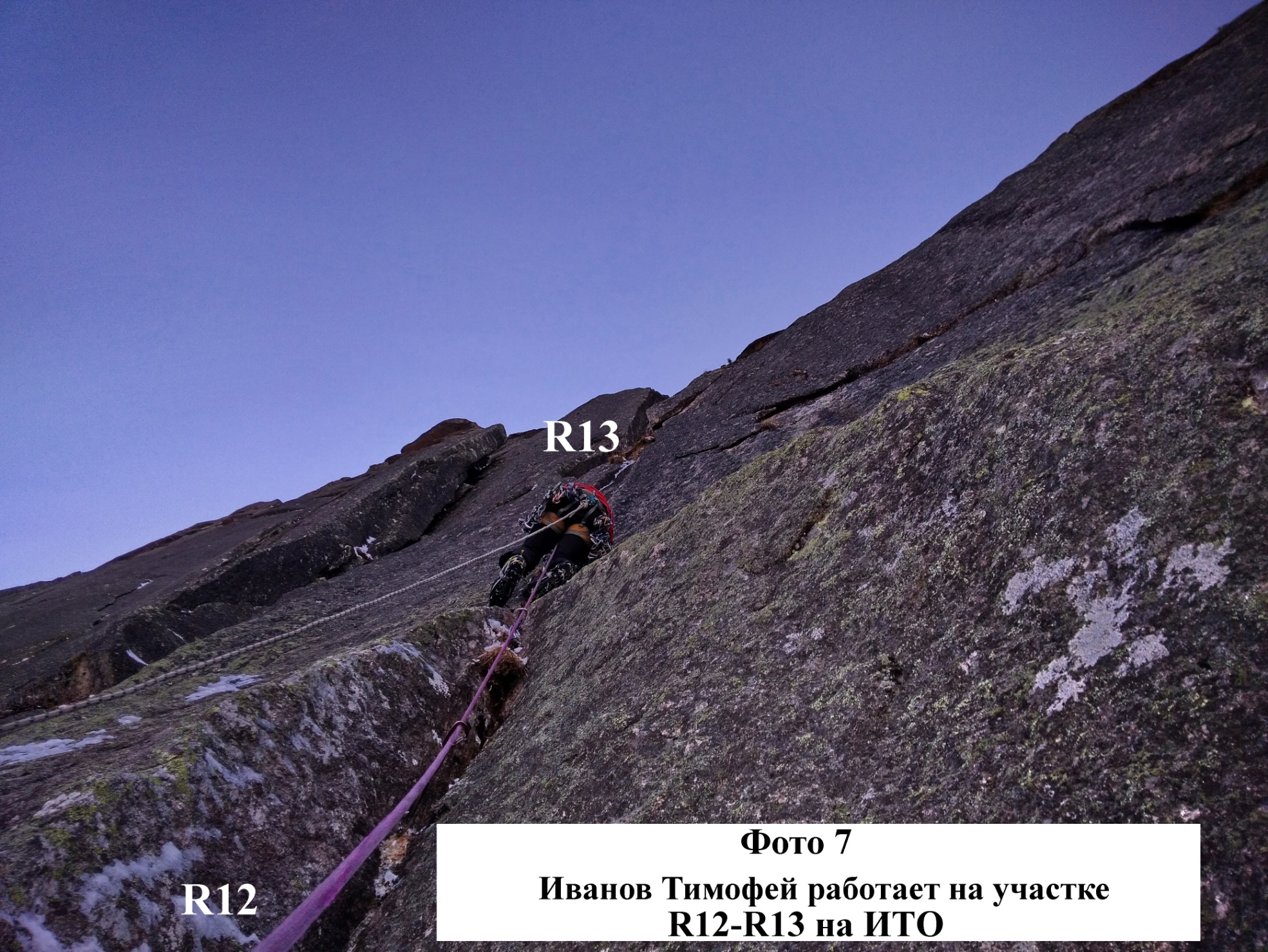 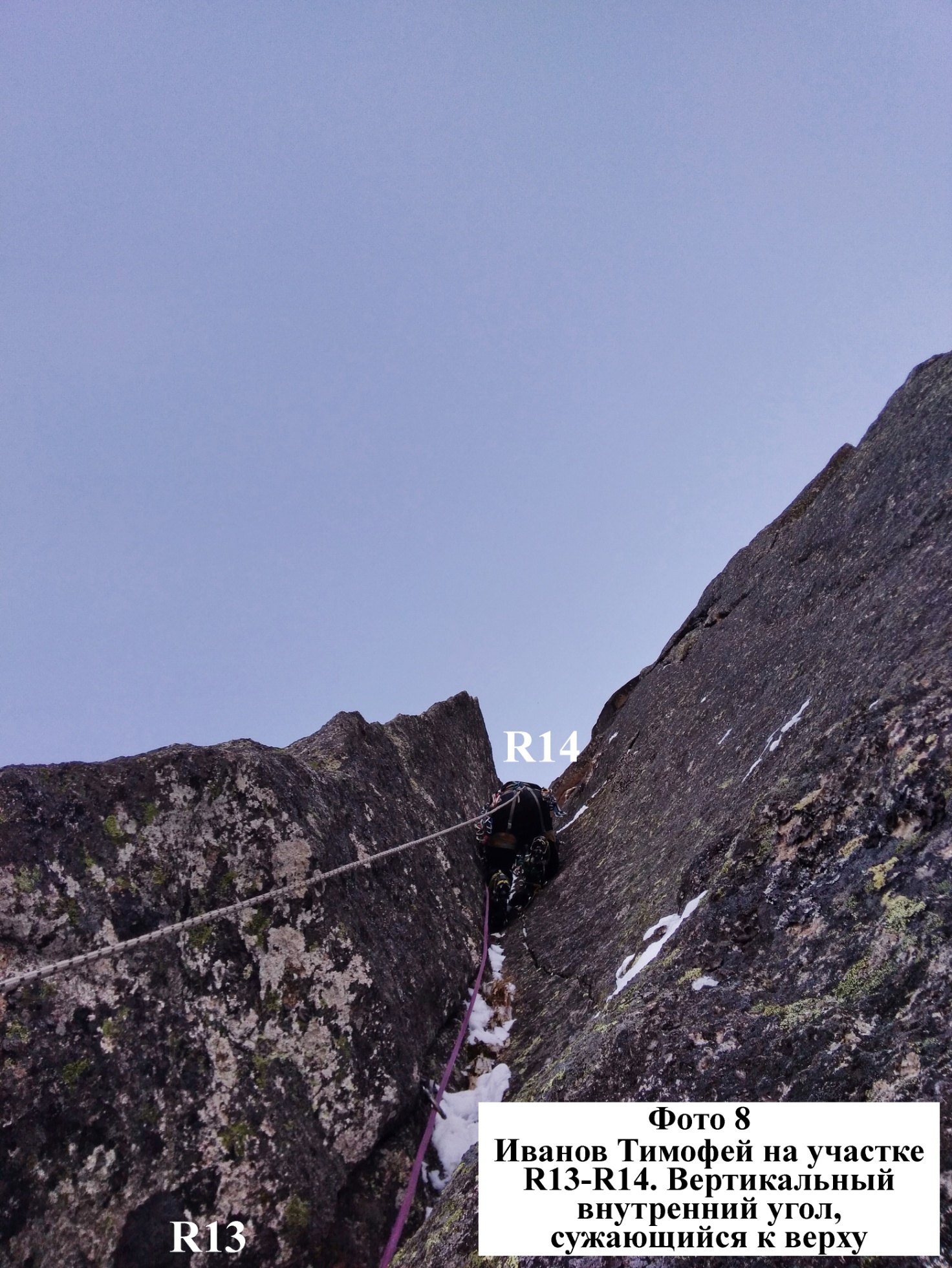 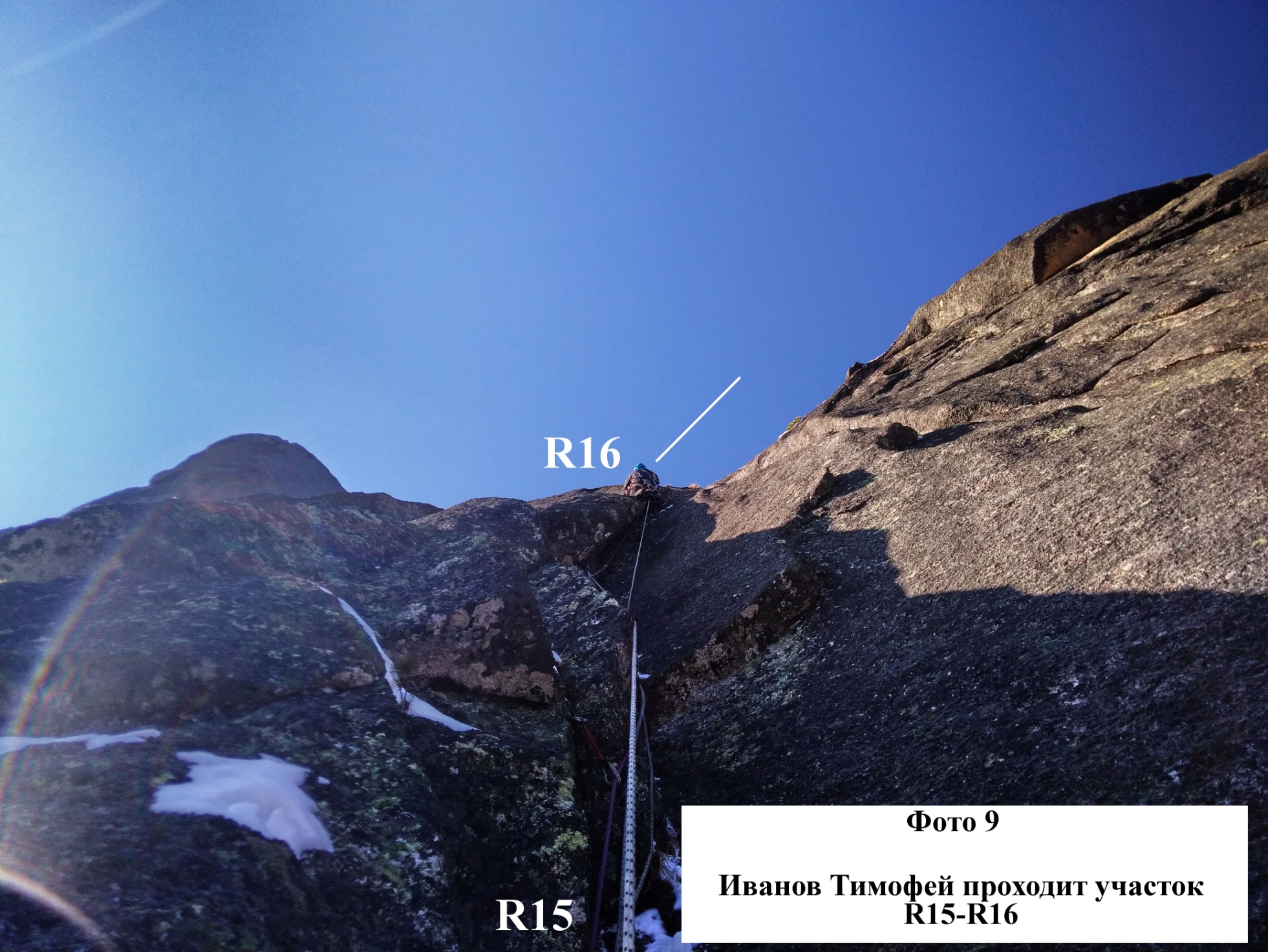 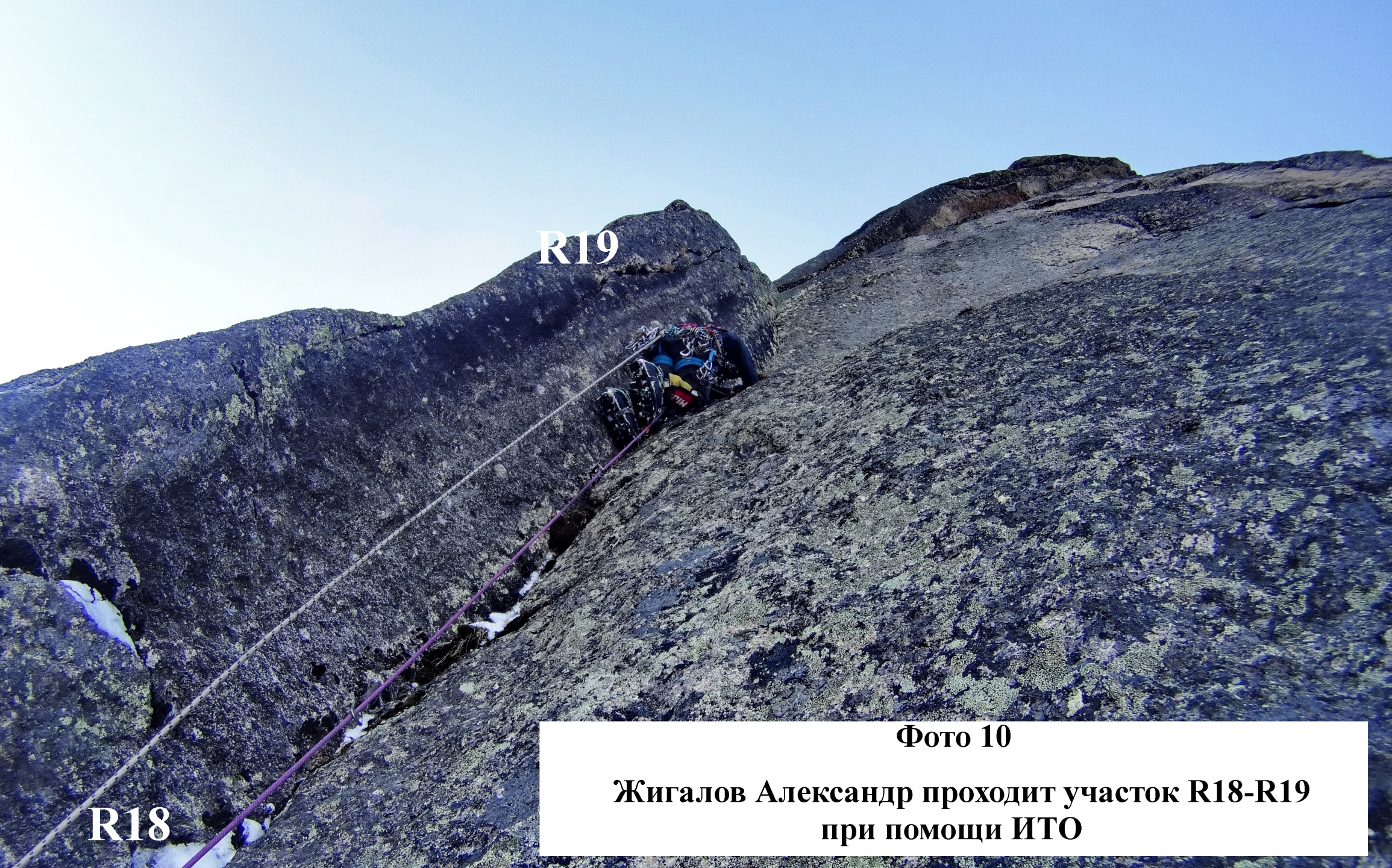 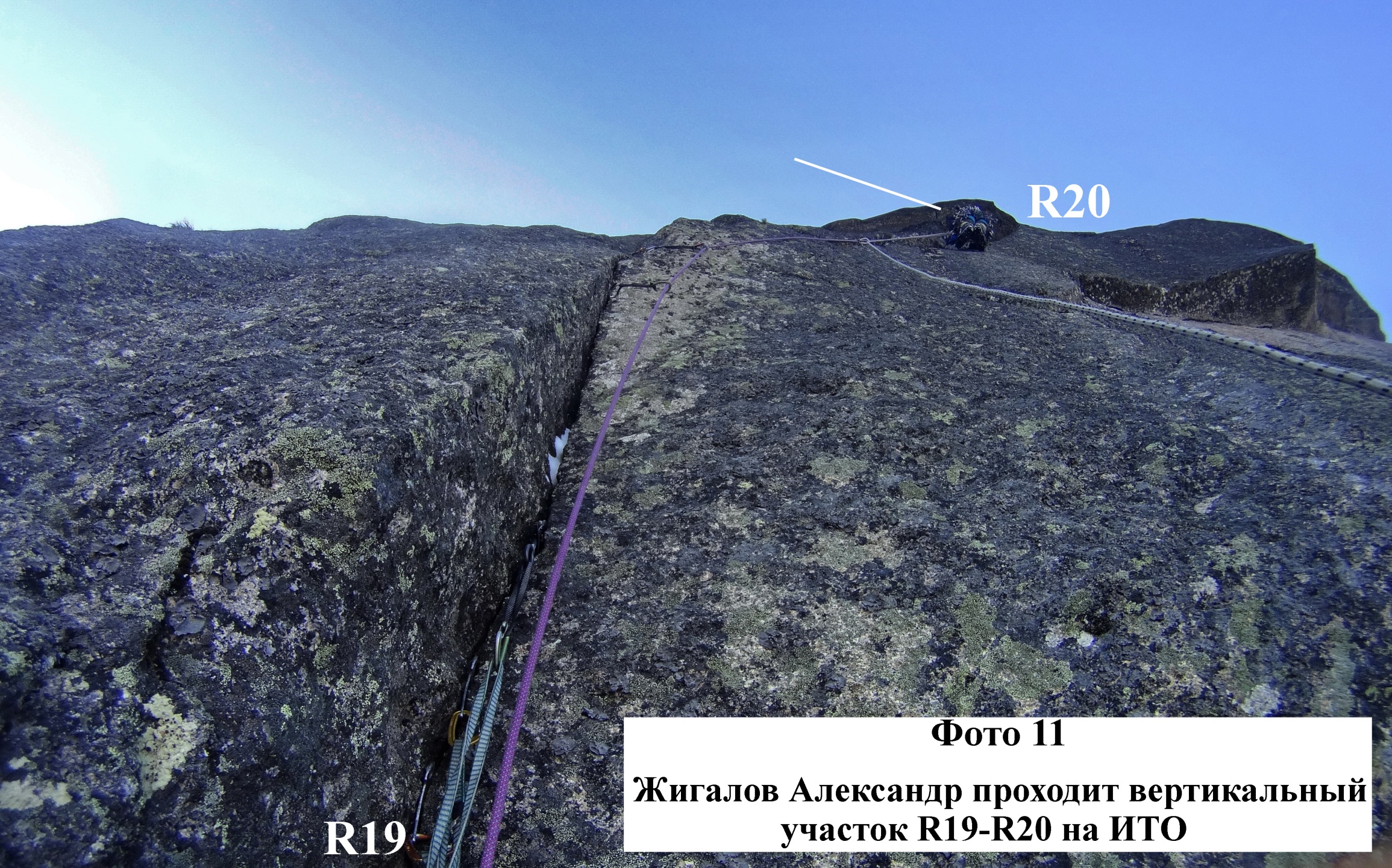 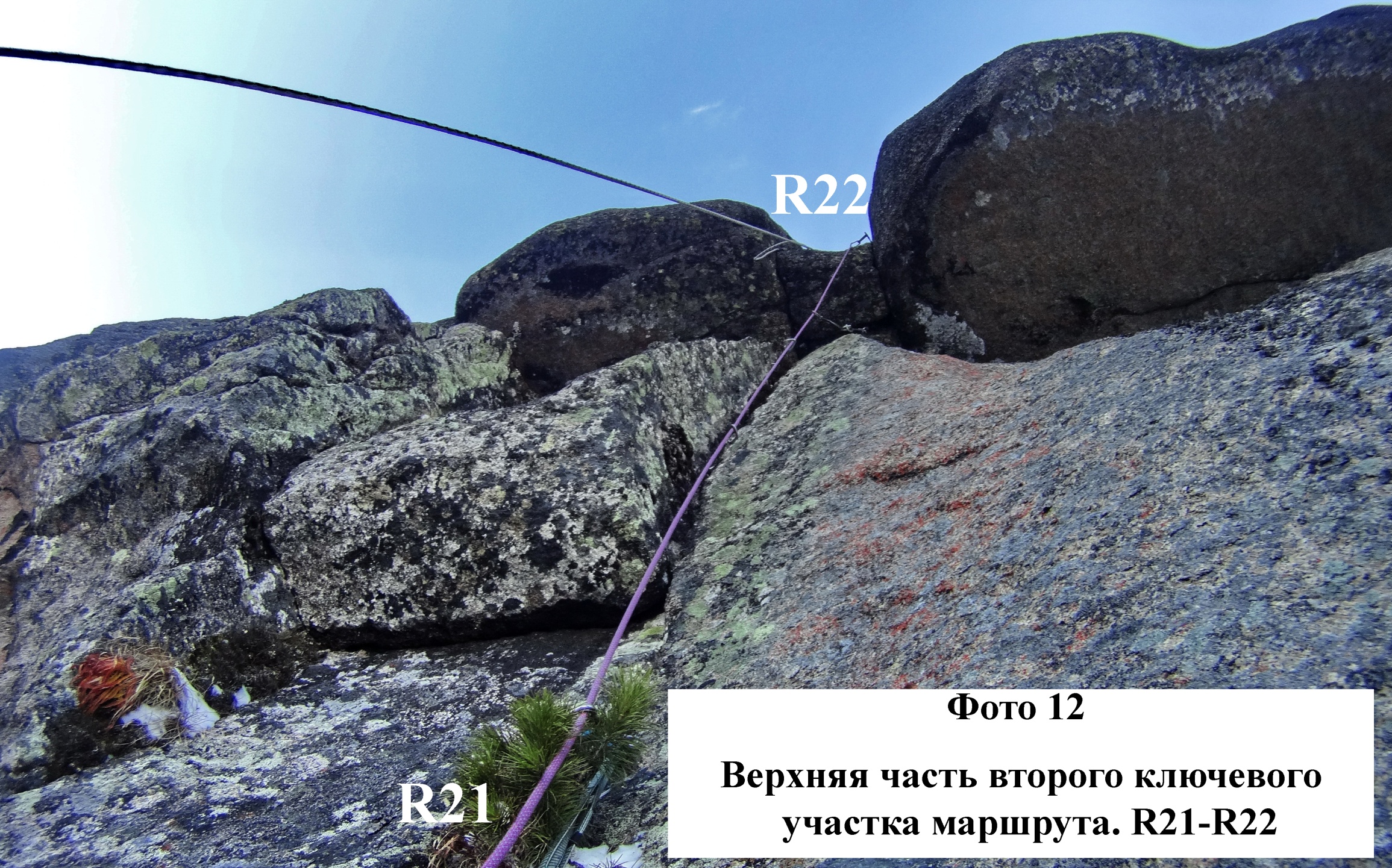 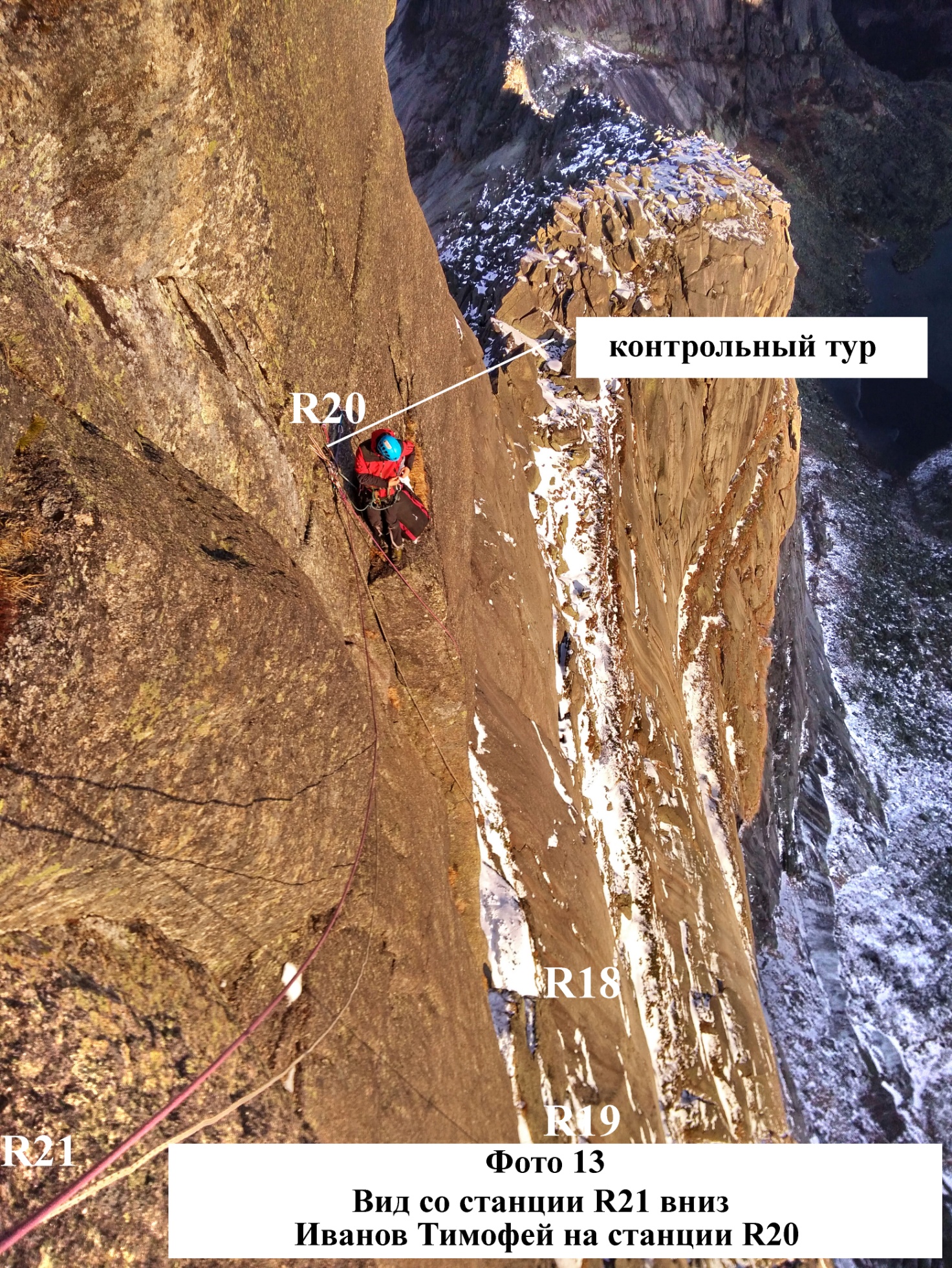 График восхождения команды: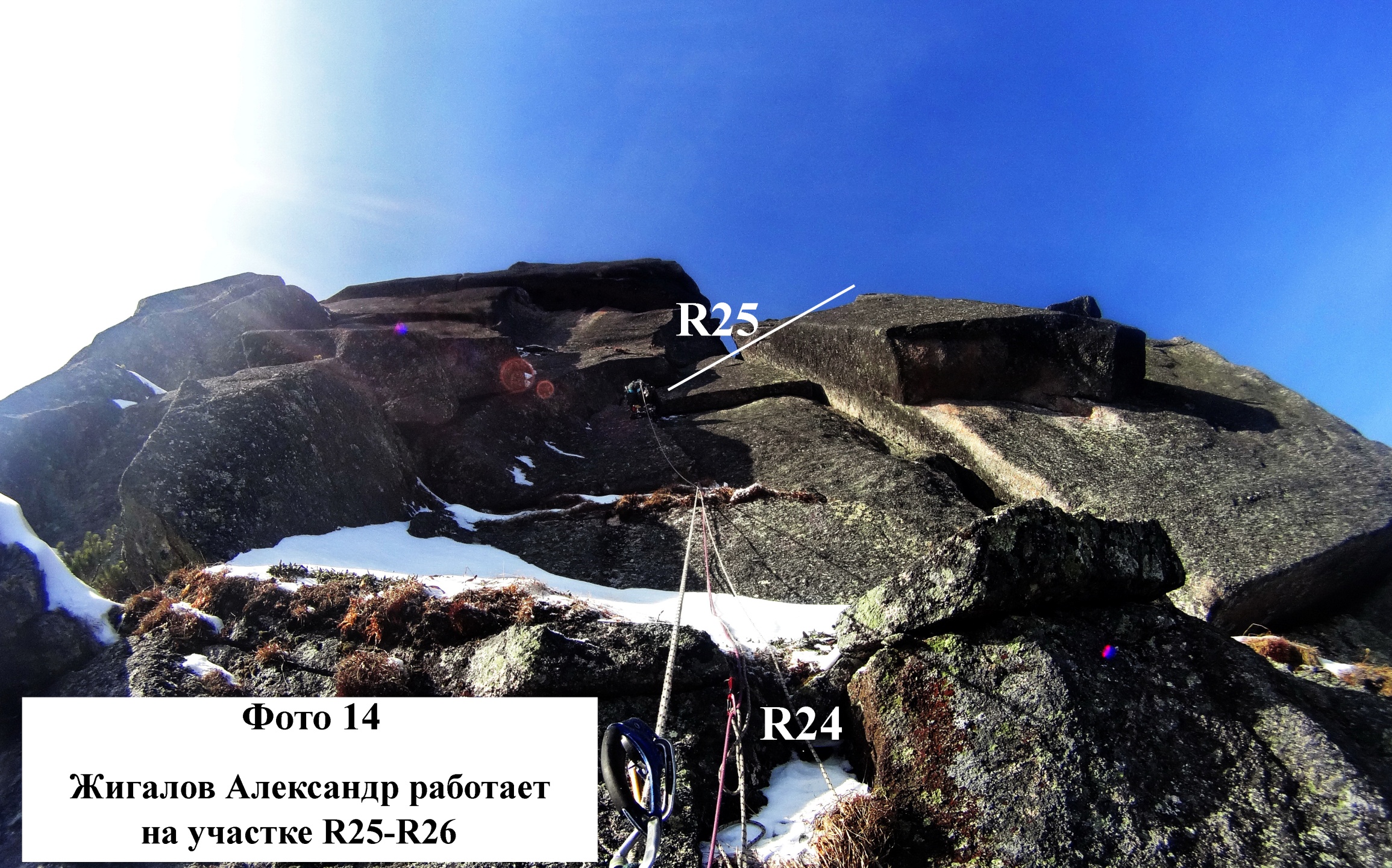 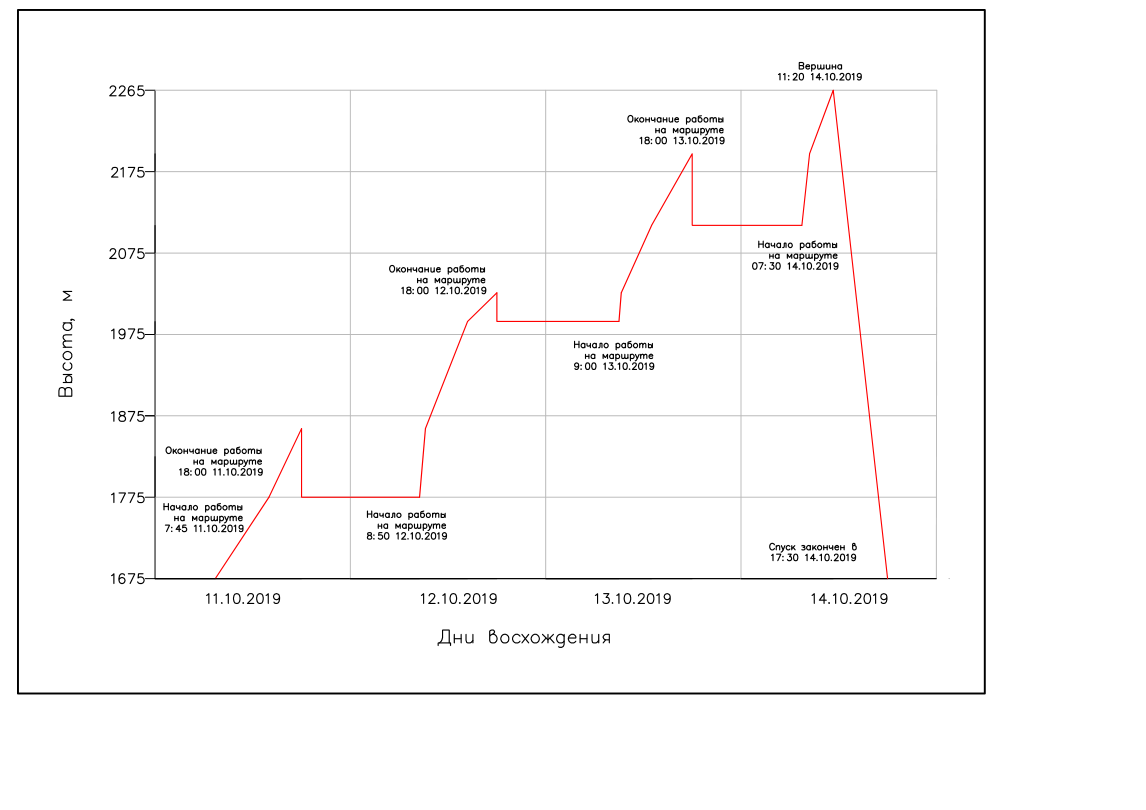 3.2 Фото команды на вершине у контрольного тура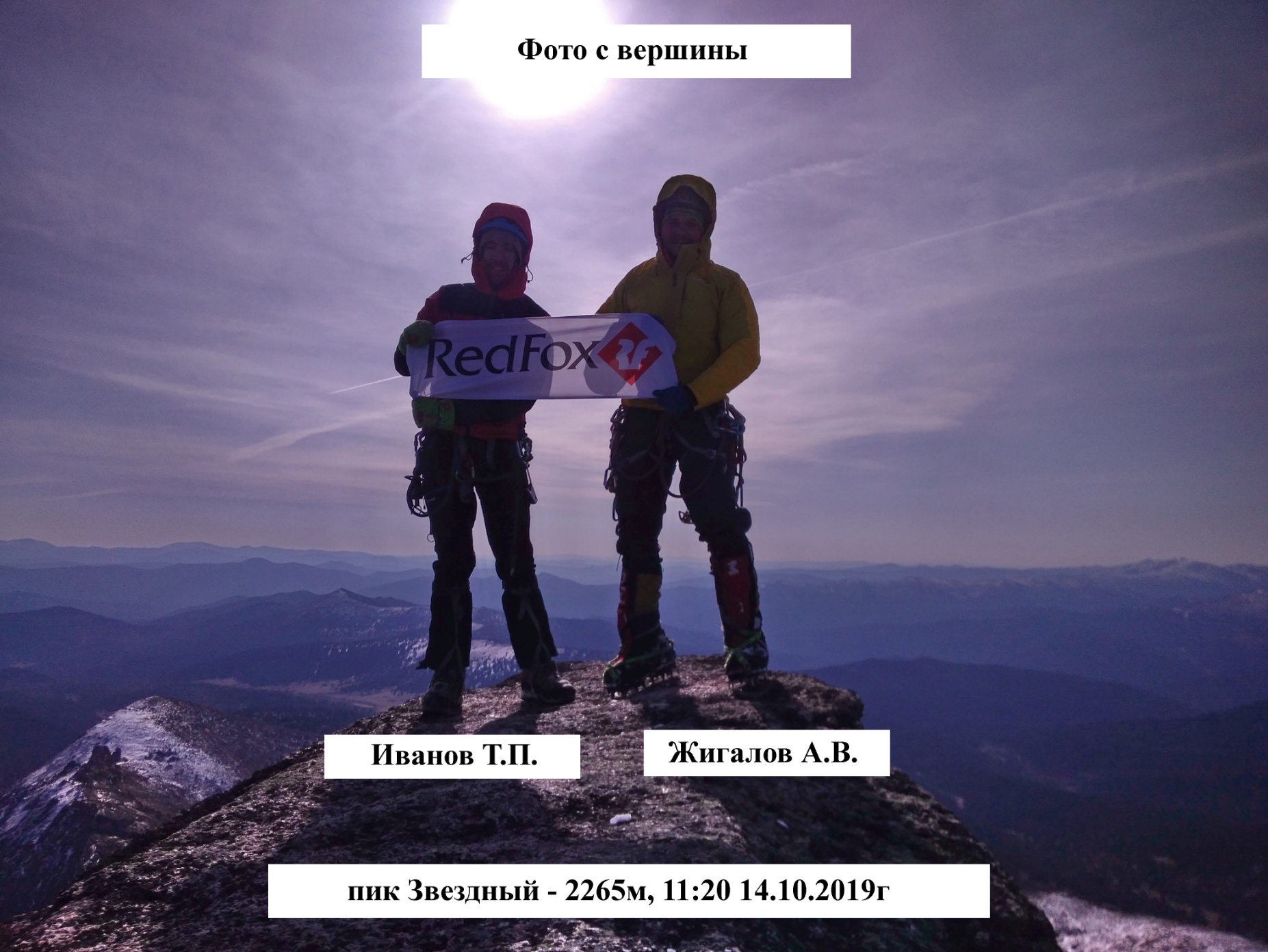 3.3.  По мнению команды, маршрут объективно безопасен, т.к. гора монолитная и это гранит, только утром с выходом солнца вытаивали сосульки. Наличие связи на маршруте с помощью мобильного оператора Tele2. Иногда удается поймать мобильный интернет.Последующим восходителям желаем хорошей погоды и приятного время провождения на маршруте. Спуск с вершины по маршруту Темерева 6А. Сразу под вершинной башней виден шлямбур, с него начинается путь спуска в сторону СВ стены. В опыте команды имеются восхождения 6А категории трудности в этом районе, в том числе на пик Звездный. Считаем, что маршрут соответствует 6 к.с. Перепад высот, протяженность участков 5 и 6 категории трудности, угол наклона соответствует требованиям 6 к.с. по всем параметрам. Довольно сложный маршрут. Самый протяженный из всех остальных маршрутов на этой  стене. 4. Характеристика метеоусловий 
Осенний период в Ергаках очень непредсказуемый.
Предыдущие экспедиции проходили всегда при условии очень плохой погоды.
В этом году нам удалось поймать погодное окно. 
Все дни восхождения погода была стабильной. Без осадков. В предпоследний день 13.10 поднялся сильный ветер и не утихал, пока не спустились со стены 14.10.

Температура днем была: -4 – 7 град
Ночью опускалась до -10 -12 град1. Общая информация1. Общая информация1.1ФИО, спортивный разряд руководителяЖигалов Александр Владимирович - МС1.2ФИО, спортивный разряд  участниковИванов Тимофей Павлович - КМС1.3ФИО тренераЗахаров Николай Николаевич
Балезин Валерий Викторович
Жигалов Александр Владимирович1.4ОрганизацияКрасноярская краевая федерация альпинизма2. Характеристика объекта восхождения2. Характеристика объекта восхождения2.1РайонСаяны2.2УщельеЗападный Саян, хребет Ергаки2.3Номер раздела по классификационной таблице 2013 года6.22.4Наименование и высота вершиныПик Звездный – 2265м2.5Географические координатывершины3. Характеристика маршрута3. Характеристика маршрута3.1Название маршрутаПо правой части северо-восточной стены3.2Предлагаемая категория сложности6А3.3Степень освоенности маршрутаПервопрохождение3.4Характер рельефа маршрутаСкальный3.5Перепад высот маршрута 590 м3.6Протяженность маршрута 955 м3.7Технические элементы маршрута (указывается суммарная протяженность участков различной категории сложности с указанием характера рельефа (ледово-снежный, скальный))I кат. сл. Лёд/скалы/комбинация -  85 м.II кат. сл. Лёд/скалы/комбинация – 290 м.III кат. сл. Лёд/скалы/комбинация – 70 м.IV кат. сл. Лёд/скалы/комбинация – 60 м.V кат. сл. Скалы/комбинация – 125 м.VI кат. сл. Скалы – 450 м.Скалы VI, А2 – 355 мСкалы VI, А3 – 95 м 3.8Средняя крутизна маршрута, (º)  71 º3.9Средняя крутизна основной части маршрута, (º) 80 º3.10Спуск с вершиныПо маршруту Темерева И. 6А_ кат. сложности по СВ стене в сторону Цветных озер3.11Дополнительные характеристики маршрутаОтсутствие воды. В виде снега и льда на полках4. Характеристика действий команды4. Характеристика действий команды4.1Время движения (ходовых часов команды, указывается в часах и днях)33 часа – 4 дня4.2НочевкиНа полках, в палатке4.3Время обработки маршрута нет4.4Выход на маршрут7:45, 11 октября 2019 г4.5Выход на вершину11:20, 14 октября 2019 г4.6Возвращение в базовый лагерь18:10, 14 октября 2019 г5. Характеристика метеоусловий 5. Характеристика метеоусловий 5.1Температура, ºС-5, -75.2Сила ветра, м/с10-155.3Осадкинет5.4Видимость, мотличная6. Ответственный за отчет6. Ответственный за отчет6.1ФИО, e-mailЖигалов Александр Владимирович, 0jog@bk.ru 6.1ФИО, e-mailИванов Тимофей Павлович, timofey_ivp@mail.ru № участкаОписаниеНомер фотоR1-R2Участок, проходимый свободным лазанием около 40 метров по зеркалу, засыпанному снегом. Точки страховки в основном камалоты.R2-R3Монолитная стенка со щелью заросшей травой, проходимая на ИТО. Ненадежные точки, в основном за травяные кочки, которые не донца смерзлись (часто вылетают точки). Точки страховки в основном якоря, якоря с отгибом, фифы, камалоты.R3-R4Около 40 метров по зеркалам, присыпанным снегом, со стенкой, щели заросшие травой. Выход на большую полку, где маршрут пересекает маршрут Балезина В.В. (1998г) Точки страховки в основном якоря, фифы, камалоты.R4-R5Монолитная стенка со щелями заросшей травой, проходимая на ИТО. Вправо вверх по серии мелких полок выводящих к большой полке. Ненадежные точки. Кочки вытаивают на солнце, точки вылетают. Точки страховки в основном якоря, якоря с отгибом, фифы, камалоты.Фото 1R5-R6По полке влево до нависающего внутреннего угла. Место ночевки 1.R6-R7Нависающий внутренний угол, щели которого залиты льдом. Далее влево вверх угол переходит в стенку, залитую льдом, после которой серп уходящий вправо. Серп переходит в монолитную стенку. Весь участок проходится на ИТО. Точки страховки в основном якоря, якоря с отгибом, фифы, камалоты.Фото 2, Фото 3R7-R8Траверс влево вверх по наклонным полкам переходящие в стенки. Точки страховки за травяные кочки. На станции R8 забит шлямбур. Точки страховки в основном якоря, якоря с отгибом, фифы, камалоты, шлямбур.R8-R9Первый ключевой участок. По серпу, уходящему влево, крайне ненадежный рельеф. Далее серп  переходит в монолитную стенку, практически без рельефа. ИТО, скайхуки (около 5 шагов). Точки страховки в основном якоря, скайхуки, шлямбура.Фото 4, Фото 5R9-R10Монолитная стенка практически без рельефа. Участок проходится на ИТО, скайхуках (около 10 шагов), также забит промежуточный шлямбур (ухо снято). Точки страховки в основном якоря, скайхуки, шлямбура.Фото 4, Фото 5R10-R11Влево вверх по серии внутренних углов, залитых льдом, выводящих на большую серединную полку. Точки страховки в основном якоря, якоря с отгибом, фифы, камалоты.Фото 6R11-R12Влево по полке около 130 метров. Место ночевки 2R12-R13Монолитная стенка с серией щелей, заросших травой, переходящая во внутренний угол, заросший травой. Точки страховки в основном якоря, якоря с отгибом, фифы, камалоты.Фото 7R13-R14Длинный вертикальный внутренний угол, вверху сужающийся , местами нависающий. Точки страховки ненадежны, щели залиты льдом и заросшие травой. Станция организована у основания карниза. Точки страховки в основном якоря, якоря с отгибом, фифы, камалоты.Фото 8R14-R15Через карниз, переходящий во внутренний угол по щелям, залитым льдом. Точки страховки в основном якоря, якоря с отгибом, фифы, камалоты.R15-R16Через нависание, выходящее на серию монолитных стенок, щели которых заросшие травой. Точки страховки в основном якоря, якоря с отгибом, фифы, камалоты.Фото 9R16-R17После небольшой стенки выход на большую полку. Место ночевки 3. R17-R18Траверс влево по полке около 50 метров, до начала участка R18.R18-R19Вертикальный внутренний угол, Заросший замороженной травой, уходящий влево вверх, выходящий на полку. Точки страховки в основном якоря, якоря с отгибом, фифы, камалоты.Фото 10, Фото 13R19-R20Вертикальная монолитная стенка, щель которой, уходит вправо вверх. Далее внутренний угол, уходящий до станции R20. На станции R20 забит шлямбур с контрольным туром. Точки страховки в основном якоря, якоря с отгибом, фифы, камалоты.Фото 11, Фото 13R20-R21По внутреннему углу через крайне неудобное нависание, которое не обойти. Далее монолитная стенка, со щелями заросшими травой. Точки страховки в основном якоря, якоря с отгибом, фифы, камалоты.R21-R22Второй ключевой участок маршрута. Нависающая монолитная стенка, щель которой заросшая травой, переходящая в карниз, после которого камин с пробкой. Далее выход на большую полку. Точки ненадежны. Точки страховки в основном якоря, якоря с отгибом, фифы, камалоты.Фото 12R22-R23По полке влево около 20м до начала внутреннего угла. Точки страховки в основном якоря, камалоты.R23-R24Внутренний угол уходящий влево вверх. Точки страховки в основном якоря, якоря с отгибом, камалоты.R24-R25Монолитная стенка, уходящая под карниз, после которого она продолжается. Точки страховки в основном якоря, якоря с отгибом, фифы, камалоты.Фото 14R25-R26Большой камин, выходящий во внутренний угол с карнизом. Далее большая удобная предвершинная полка. Точки страховки в основном якоря, якоря с отгибом, камалоты.R26-R27По серии наклонных плит выход на вершину.